Tüm öğrenci, personel, öğrenci, veli, ziyaretçilere girişte ve mümkün olan uygun noktalarda eller yıkanmalıdır.El yıkanmasının mümkün olmadığı noktalarda ve alanlarda eller %70 alkol bazlı antiseptik madde ile ovularak 20-30 saniye süre ile temizlenmesi sağlanmalıdır.Tüm personel ve öğrenciler için antiseptik dispenserleri çalışma alanı içinde en yakın noktaya konumlandırmalı bunun mümkün olmadığı durumlarda cep antiseptikleri kullanılmalıdır.Eller yıkanmadan önce kollar dirseklere kadar sıvanmalıdır, bilezik, yüzük ve takılar çıkarılmalıdır.Cilt bütünlüğü bozulmuş, yara, kesik, vb. yerlerin su geçirmez bir tampon ile mutlaka kapatılmalıdır.Eller su ve sabunla temizlenirken virüsü etkisiz hale getirmek için en az 20 saniye yıkanmalıdır.Eller yıkandıktan sonra mutlaka tek kullanımlık kağıt havlu ile kurulanmalıdır.Tüm çalışanlar işe başlamadan önce, yemek öncesinde ,tuvalete girmeden önce ve tuvaletten sonra, işten ayrılmadan önce el hijyeni sağlanmalıdır.Eldiven giyilmesi gereken durumlarda, eldiven giymeden önce el hijyeni sağlanmalı, temas sonrasında eldiven çıkarılarak yeniden el hijyeni sağlanmalıdır. Sabun dağıtıcısından 3-5 ml sıvı sabun alındıktan sonra, her iki elin yüzeyi, Parmak araları ve başparmak, avuç içleri, sabun ve suyla iyice ovulmalı, takiben her iki elin parmak uçları, diğer avucun içerisinde ovularak su ve sabun tüm elin iç ve dış yüzeyini kaplaması sağlanmalıdır. Bu işlem 30 sn süreyle yapılmalıdır.El yıkama lavaboları başka amaçlarla kullanılmamalıdır.Mustafa COŞKUN                Bekir ATLIHAN                               Hüseyin İLERU    Okul Müdürü                   Okul Salgın Acil Durum Sorumlusu    Rehber ÖğretmenÖzgür YILDIZ                Mehmet ACETRehber Öğetmen           Beden Eğitimi Öğretmeni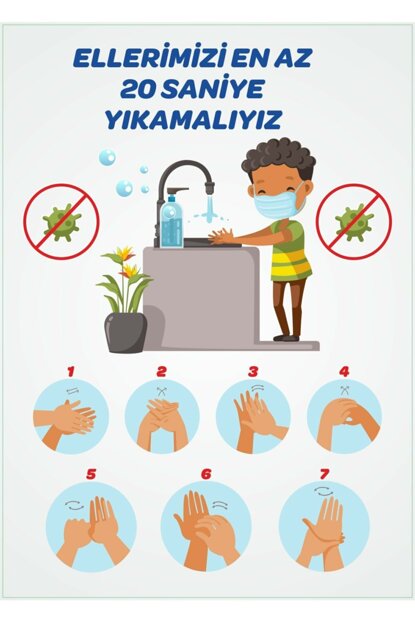 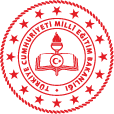 TÜRKİYEM ORTAOKULUEL HİJYENİ TALİMATIDoküman NoTÜRKİYEM ORTAOKULUEL HİJYENİ TALİMATIYayım TarihiTÜRKİYEM ORTAOKULUEL HİJYENİ TALİMATIRevizyon No01TÜRKİYEM ORTAOKULUEL HİJYENİ TALİMATIRevizyon Tarihi03 / 09 / 2020TÜRKİYEM ORTAOKULUEL HİJYENİ TALİMATISayfa No1/1